Занятие № 8Тема: «Единицы времени. Соотношение между единицами времени. Арифметические действия с единицами времени. Письменное (+) и (-) ед. времени».Цель:  Закрепление знания соотношения единиц времени.Задачи:1.Учить: - сравнивать величины;-переводить из одних величин в другие;-складывать вычитать единицы времени-совершенствовать навыки решения задач на нахождение времени- умение решать задачи.2. Развивать логическое мышление внимание активность самостоятельность.3.Воспитывать дружелюбие, внимательное отношение друг к другу.Ход занятия:Что вы знаете о величине – время? ЧТО ТАКОЕ ВРЕМЯ? 	 В современном мире очень важно знать, что такое время. Отправление поездов, вылет самолетов, начало рабочего дня, занятий в школах, спортивных соревнований и передач по телевидению - все это происходит в точно назначенный час.ВРЕМЯ, понятие, позволяющее установить, когда произошло то или иное событие по отношению к другим событиям, т. е. определить, на сколько секунд, минут, часов, дней, месяцев, лет или столетий одно из них случилось раньше или позже другого.Во многих европейских языках “время” – одно из самых употребительных имен существительных. В русском языке мы тоже можем найти немало выражений с этим словом. Какие знаете вы? Нет времени.Время летит.Время как резиновое.Тратить время.Убить время!Времени хоть отбавляй!Экономить время.Проснувшись утром, мы сразу же задаем себе вопрос: «Который час?» — и смотрим? на часы, чтобы решить, то ли еще поспать, то ли вставать. И в течение всего дня  по часам мы определяем, чем должны заняться или какое событие скоро наступит. ?-Как вы думаете, давно ли люди умеют ориентироваться во времени?- Сегодня  мы продолжим изучение темы «Единицы времени».                                                                                                                          - Что такое время?  (Оно невидимо, оно, как  воздух, без цвета и запаха. Оно является частью   нашей жизни.)-Скажите, на каком ещё уроке необходимы знания единиц времени?  (На истории).    - Что определяют на уроке истории с помощью единиц времени?  (Даты и события).  - У нас ещё нет урока истории, но определенные даты и события в вашей жизни уже произошли. Какие?  (Рождение, д/с, 1 класс…)- Поскольку остановить время мы с вами не можем, но наиболее значимые события можем запечатлеть на ФОТО. Эти наиболее важные события дети отразили в своей Летописи. (Попросить встать детей, чьи Летописи представлены).  - Какие единицы времени использовали?  (Год, месяц).- Но это не все единицы времени. Устный счёт       Учитель диктует различные величины, а учащиеся записывают только величины времени.5м, 5кг, 50 дм, 570 т, 3.400 см, 2.000 км, 3 сут., 300 г, 24 ц, 24 ч.Актуализация знанийРазминка  (устно). Задачи- шутки- Девочка Элли и песик Тотошка летели на воздушном шаре одни сутки и еще 15 часов. Сколько часов они провели в полете?   39ч  - Кот Леопольд терпел обидные выходки мышат 2 недели и 3 дня. Через сколько дней его терпение кончилось?  17 дн -Незнайка сочинял стихи о своих друзьях 3 часа 17 минут. Сколько минут он занимался этой «трудной» работой?  197 мин -Ель растёт 120 лет, сосна 1/2 этого возраста. Сколько лет растёт сосна?  60 л -Глухарь весной поёт  с 2 ч ночи до 11 ч утра. Сколько часов поёт глухарь?  9 чИз истории единиц времени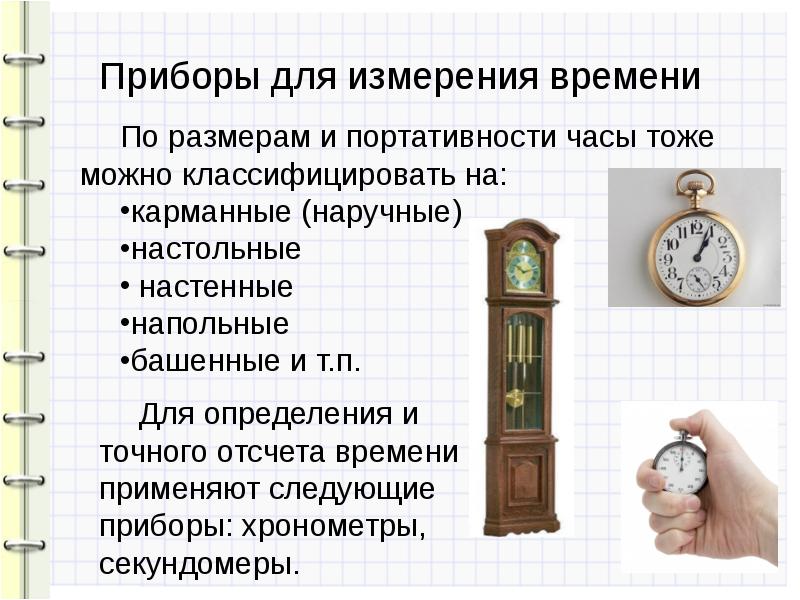 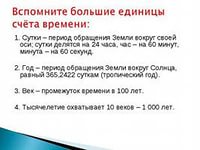 Расположите единицы измерения в порядке возрастания: месяц, секунда, неделя, час, год, минута, век ,сутки.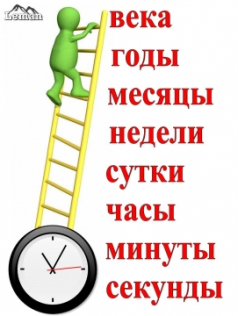 Теория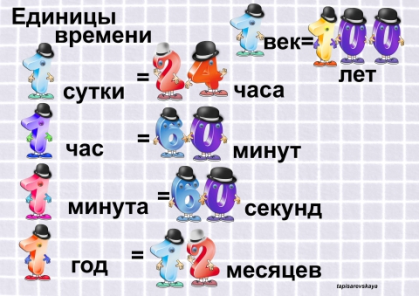 На числовой прямой дети отмеряют единицы времени, заполняют соотношения между величинами.1год =  … месяцев 1месяц =  … дней или … (в феврале … или … дней)1 неделя = … дней 1 сутки = 24часа1ч  = … минут      Началом суток является полночь.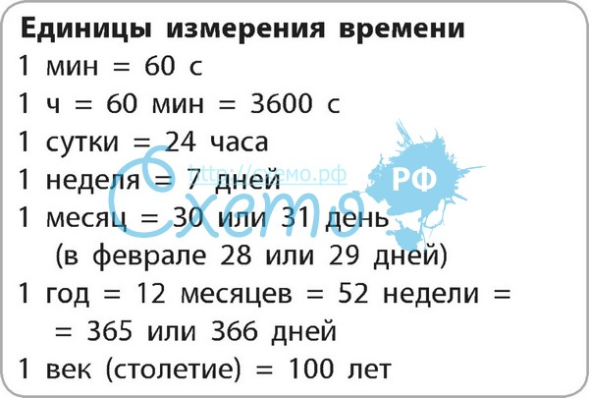 №1. Логические задачи. 1.В 12ч ночи шёл снег. Может ли быть через несколько дней в это же время солнечная погода?2. Сколько суток пройдёт с 9 ч утра, когда вы приходите в школу до 9 ч утра следующего дня?3.Если на следующий день после своего дня рождения  я   скажу : «Послезавтра будет среда, то это будет правильно. В какой день недели у меня был день рождения? 4.Два шахматиста играли в шахматы. Игра заняла у них 3 ч  и закончилась в 12 ч. Когда шахматисты приступили к игре? 5.  Мальчик проснулся в 8 ч.      -- Мама, я не проспал? Нам не пора отправляться в театр?      -- Ещё рано. Спектакль начнётся через 3 ч.      -- А когда же мы пойдём?      -- Мы выйдем из дому ровно за час до начала спектакля. --  Когда начнётся спектакль? В какое время  мальчик с мамой выйдут       из дому?Ответы: Нет, т.к. в 12ч ночи не может быть солнце, 1 сут., в воскресенье, 9ч, 10ч, 11ч.-Где в жизни используется понятие «сутки»?  (Приобретение билета на поезд за 45 суток.)2. Работа с моделью часов.- Покажите на модели часов:-двадцать минут десятого- полдевятого- десять минут четвёртого- без десяти минут двенадцать- четверть восьмого- без четверти три.- Можем ли мы  по часам определить: утро сейчас, день или вечер?  (Нет). 11ч45мин на часах – назовите время так, чтобы оно относилось к первой половине суток (до полудня),  10ч 55 мин, 9ч 15 мин. Как сказать иначе?Ко второй половине суток (после полудня) 10ч 15 мин- 22ч 15 мин, 14ч.40 мин.3.Стихотворение С. Маршака.Мы знаем: время растяжимо.Оно зависит от того, какого рода содержимымВы наполняете его.Бывают у него застои,А иногда оно течёт, Ненагруженное, пустоеЧасов и дней напрасный счёт.Пусть равномерны промежутки,Что разделяют наши сутки,Но, положив их на весы,Находим долгие минуткиИ очень краткие часы.***Берегите время, не тратьте его напрасно.***Заполняйте свои минуты и часы добрыми и умными делами.Это интересно:– Как вы думаете, 1 мин – это много или мало? – За 1 мин свяжите обрывки ниток, каждый длиной в 10 см. У кого нитка окажется длиннее? Следим за временем по песочным часам. – Что же можно сделать за минуту? – А поссориться и помириться можно за минуту? – Итак, мы проверили, сколько простейших упражнений можно выполнить за 1 минуту. Пройдут годы, и вы уже не в игре, а на работе будете стараться за 1 минуту выполнить как можно больше заданий. 1 минута для страны – это много.Таблица:1 минута 220 т стали                            1200 т угля 1200 пар обуви                     2700 экз. книгНаучитесь ценить минуту и время вообще. Это очень важно. В народе говорят: «Копейка рубль бережёт». Ну а из минут складываются часы, дни, недели, месяцы, годы.Динамическая пауза:1) "Часики" - повороты глазами влево - вправо без поворота головы.
2) "Маятник" - наклоны туловища влево и вправо, а затем вперед и назад.
3) "Колесики" - круговые движения согнутыми в локтях и приставленными к плечам руками.
4) "Будильник" - хлопки над головой.
5) "Пружинка" - приседания.
6) "Часы идут, идут, а с места не сойду..." - ходьба на месте.№4.Вырази в сутках: 48ч, 96ч;в часах: 2 сут., 120 мин;в месяцах: 3 года, 8 лет и 4 мес.в годах: 60 мес., 84 мес.в секундах: 5 мин, 16мин;в минутах: 600с, 5ч.№5. Вставь пропущенные числа:5 мин 32 сек = … сек                        4 мин 2 сек = … сек 5000 лет = … век                               4 г 8 мес = … мес 180 мин = … час                                72 мес = … лет 72час=…сут 1сут20час=…час№6.Сравни величины:350 сек * 6 мин                                 4 час 5 мин * 45 мин 5 сут * 50 час                                     4 мин 16 сек * 250 сек 3 мес * 100 сут№7.Решение примеров с комментированием:7 сут 8 ч– 32 ч + 9 сут 16 ч =18ч 1 мин – 8 ч 5 мин – 83 мин =№8. Ель может прожить 120 лет, сосна 1/2 этого возраста, а рябина – на 20 лет меньше сосны. Сколько лет может прожить рябина.  №9. – Справочное бюро за три часа выдало 100 справок. В 1 час оно выдало 45 справок, во второй час – в три раза меньше, чем в первый час. Сколько справок выдало справочное бюро за третий час?№10.Тест «+», «–». 1 час в двадцать четыре раза меньше, чем 1 сутки.1 минута в 60 раз больше чем 1 секунда1000 лет – это 1 век1958 год – это 20 век3 месяца – это 100 суток26 часов – это одни сутки80 секунд – это одна минута 20 секунд.1 час 25 минут – это 125 минут6 минут – это 1/10 часть часа2 минуты больше 120 секундПроверка: + + – + – – + – + –  